〒101-0054
　東京都千代田区神田錦町３丁目１８番地（寿ビル９階）
パシフィックコンサルタンツ株式会社陸上輸送省エネ推進事務局｢動態システム実績報告書在中｣■実績報告時提出書類一覧（チェックリスト）・様式９、様式９別紙【様式有】は、補助事業ＨＰより出力したものに記入すること。・総括分析データ、自己評価結果【様式有】は、補助事業ＨＰよりダウンロードし、入力すること。・提出書類の漏れがないか下表にて確認すること。・押印と書類コピー等の再確認（封を綴じる前にもう一度ご確認をお願いいたします）交付金額確定通知書（様式第11）返送用　　　　　点線で切り取りお手持ちの定型封筒長形３号に貼り付けて利用ください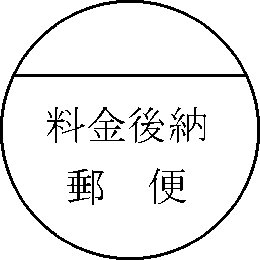 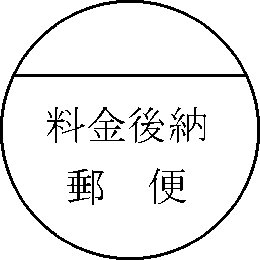 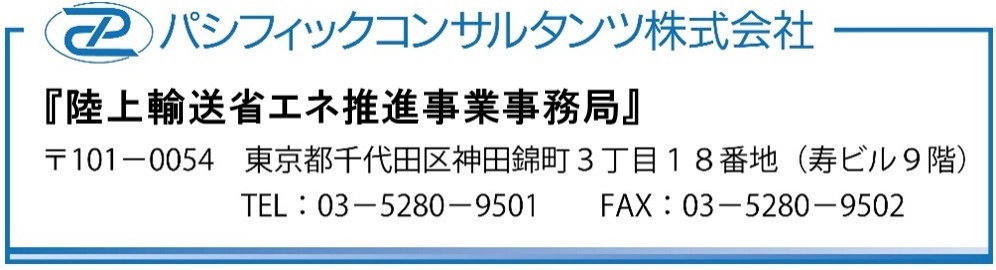 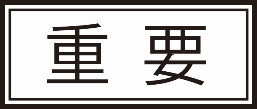 住所〒差出人交付決定番号提出書類部数様式備考チェック補助事業実績報告書（様式第９）１有－□補助事業実績報告書
（様式第９別紙収支明細表）１有－□荷主連携後総括分析データ（総括表）車両毎有※Microsoft Excel形式にて入力提出電子メールに添付又は外部メディアに記録して郵送□自己評価結果１有※Microsoft Excel形式にて入力提出電子メールに添付又は外部メディアに記録して郵送□返信用封筒（定型封筒、長形３号のみ）１－住所記入切手不要□取得財産等管理明細書（様式第１５）１有該当する事業者のみ（導入した対象設備等単価５０万円以上）□様式第9実印を押印しましたか？※補助事業者にてコピーを保管□別紙（収支明細表）原本を封入しましたか？※補助事業者にてコピーを保管□荷主連携後総括分析データ（総括表）※ファイルサイズが３ＭＢ以上になる場合　　　は、大容量ファイル送信サービスの利用、又は外部メディア郵送などにより提出してください。ファイル名を「交付決定番号」「車両登録番号」soukatsu1または2.xlsxにしましたか？□荷主連携後総括分析データ（総括表）※ファイルサイズが３ＭＢ以上になる場合　　　は、大容量ファイル送信サービスの利用、又は外部メディア郵送などにより提出してください。■外部メディアを郵送する場合外部メディアを封入しましたか？□荷主連携後総括分析データ（総括表）※ファイルサイズが３ＭＢ以上になる場合　　　は、大容量ファイル送信サービスの利用、又は外部メディア郵送などにより提出してください。■電子メールにて送信する場合電子メールに添付しましたか？送信先は間違いありませんか？□自己評価結果※ファイルサイズが３ＭＢ以上になる場合は、大容量ファイル送信サービスの利用、又は外部メディア郵送などにより提出してください。ファイル名を「交付決定番号」hyoka.xlsxにしましたか？□自己評価結果※ファイルサイズが３ＭＢ以上になる場合は、大容量ファイル送信サービスの利用、又は外部メディア郵送などにより提出してください。■外部メディアを郵送する場合外部メディアを封入しましたか？□自己評価結果※ファイルサイズが３ＭＢ以上になる場合は、大容量ファイル送信サービスの利用、又は外部メディア郵送などにより提出してください。■電子メールにて送信する場合電子メールに添付しましたか？送信先は間違いありませんか？□